Группа 9-10      МатематикаФормулы сложения и формулы двойного аргументаВспомните формулы и учите.Проверьте примеры с предыдущего задания       Вычислите:1.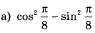 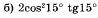 2.        ,     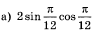 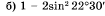 Решениеа) б)  2 cos2 150 tq 150 =.2.    a)        б) 1 – 2sin222030/ = cos 450= Новый материалКонспект  в тетрадь!Тема: Преобразование суммы тригонометрических функций в произведение. Преобразование произведения тригонометрических функций в сумму.Методические рекомендацииПримеры применения формул.Преобразуйте сумму (разности) в произведения: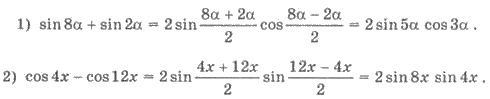 3)  Преобразуйте разность в произведения: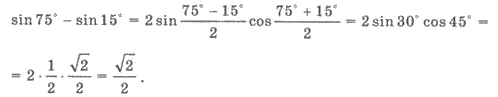 Выполните самостоятельно примеры:№22.1 (в)   №22.2(б)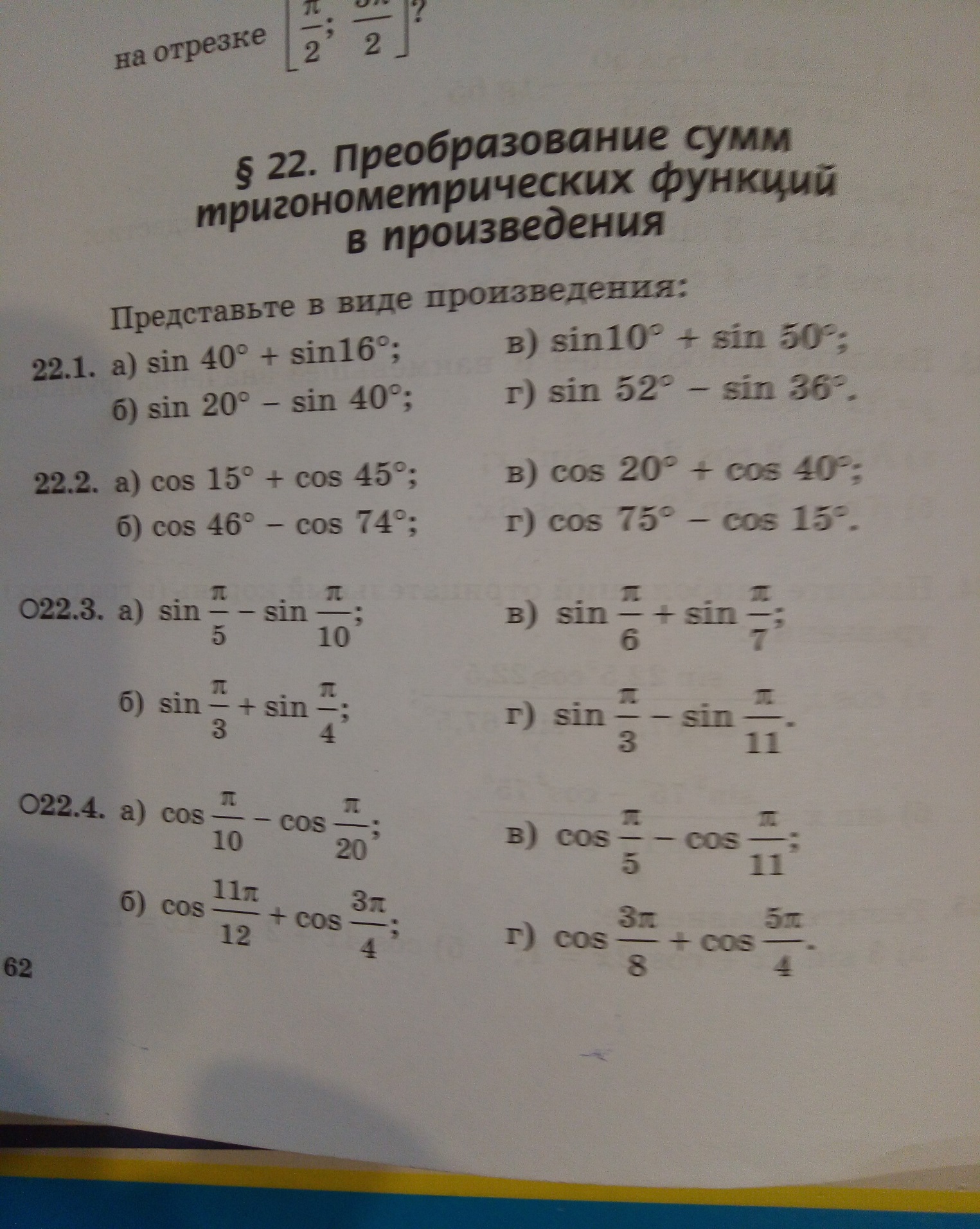 Формулы сложенияФормулы двойного аргументаsin(α + β) = sinα·cosβ + cosα·sinβ;                                        sin(α − β) = sinα·cosβ − cosα·sinβ;cos(α + β) = cosα·cosβ − sinα·sinβ;cos(α − β) = cosα·cosβ + sinα·sinβ;        
tg(α + β)=
tg(α − β) =  sin2α = 2·sinα·cosα ;                 cos2α = cos2α − sin2α ;tg2α=   Дополнительные формулы для вычисления  cos2α                                                                     cos2α =2 cos2α – 1;  cos2α = 1 - 2 sin2α ;                                                       Сумма /разность - в произведениеПроизведение - в сумму/разностьsinα·sinβ = ·(cos(α − β) − cos(α + β)) ;cosα·cosβ = ·(cos(α − β) + cos(α + β)) ;sinα·cosβ = ·(sin(α − β) + sin(α + β)) 